ДОГОВОРУЧАСТИЯ В ДОЛЕВОМ СТРОИТЕЛЬСТВЕ№ ХХХХХОбщество с ограниченной ответственностью «Специализированный застройщик «ПИК-Тура»,  именуемое в дальнейшем «ЗАСТРОЙЩИК», в лице ХХХХХ, действующего на основании ХХХХХ, с одной стороны, иХХХХХ, именуемый в дальнейшем «УЧАСТНИК ДОЛЕВОГО СТРОИТЕЛЬСТВА», с другой стороны, вместе именуемые «Стороны», заключили настоящий Договор о нижеследующем:ТЕРМИНЫ И ТОЛКОВАНИЯДля целей настоящего Договора применяются следующие термины:Объект недвижимости - «Жилой микрорайон. Многоуровневый паркинг. Корпус 11 с сетями водоснабжения и водоотведения, тепловой сетью с сетью электроснабжения и ливневой канализации. по адресу: г. Тюмень, в границах улиц Октябрьская-Почтовая-Полевая», количество этажей -9 (из них 9 надземных), общая площадь здания – 14 878 м2. Наружные стены здания из керамзитобетонных блоков, облицовка – навесной фасад из композитных панелей.  Конструктивная система здания – каркасная, монолитная железобетонная, нерегулярная колонно-стеновая с перекрёстным расположением устоев, материал перекрытий - монолитные железобетонные, класс энергоэффективности –  "С"  («нормальный»), сейсмостойкость - 6 баллов, строящийся с привлечением денежных средств УЧАСТНИКОВ ДОЛЕВОГО СТРОИТЕЛЬСТВА по строительному адресу: Тюменская область, город Тюмень, улица Полевая, дом 111, строение 1.Объект долевого строительства – машино-место, подлежащее передаче УЧАСТНИКУ ДОЛЕВОГО СТРОИТЕЛЬСТВА после получения Разрешения на ввод в эксплуатацию Объекта недвижимости и входящее в состав указанного Объекта недвижимости.Проектная площадь Объекта долевого строительства – площадь по проекту без учета обмеров, произведенных кадастровым инженером, имеющим действующий квалификационный аттестат кадастрового инженера.Площадь Объекта долевого строительства - площадь в соответствии с данными экспликации технического плана здания (Объекта недвижимости), изготовленного кадастровым инженером, имеющим действующий квалификационный аттестат кадастрового инженера.ПРАВОВОЕ ОБОСНОВАНИЕ ДОГОВОРАНастоящий Договор заключен в соответствии с Гражданским кодексом РФ, Федеральным законом № 214-ФЗ от 30.12.2004 г. «Об участии в долевом строительстве многоквартирных домов и иных объектов недвижимости и о внесении изменений в некоторые законодательные акты Российской Федерации» (далее ФЗ № 214-ФЗ).Правовым основанием для заключения настоящего Договора является:- Договор купли-продажи № 11485 от 07.11.2022. Право собственности застройщика зарегистрировано Управлением Федеральной службы государственной регистрации, кадастра и картографии по Тюменской области за № 72:23:0214002:11485-72/045/2022-4 от 15.12.2022г. Земельный участок площадью 5 972 кв.м., с кадастровым номером 72:23:0214002:11485, с разрешенным использованием: Для размещения объектов хранения легкового автотранспорта, находящийся по адресу (имеющий адресные ориентиры): Тюменская область, г. Тюмень, в границах улиц Октябрьская-Почтовая-Полевая.- Разрешение на строительство № 72-23-190-2022 от 10.10.2022г., выдано Администрацией города Тюмени.- Проектная декларация размещена в сети Интернет: в Единой информационной системе жилищного строительства.ПРЕДМЕТ ДОГОВОРАЗАСТРОЙЩИК обязуется в предусмотренный Договором срок своими силами или с привлечением других лиц построить (создать) Объект недвижимости и после получения Разрешения на ввод в эксплуатацию Объекта недвижимости передать соответствующий Объект долевого строительства УЧАСТНИКУ ДОЛЕВОГО СТРОИТЕЛЬСТВА, а УЧАСТНИК ДОЛЕВОГО СТРОИТЕЛЬСТВА обязуется уплатить обусловленную настоящим Договором Цену и при наличии Разрешения на ввод в эксплуатацию Объекта недвижимости принять Объект долевого строительства.Объект долевого строительства – назначение: ХХХХ, условный номер: ХХХХ, этаж расположения: ХХ, проектная площадь: ХХ,ХХ кв.м., расположенный в Объекте недвижимости (далее – Объект долевого строительства). Указанный адрес Объекта недвижимости является строительным адресом. По окончании строительства Объекту недвижимости будет присвоен почтовый адрес.Характеристики Объекта долевого строительства являются проектными. На основании данных кадастрового инженера, полученных после обмеров завершенного строительством Объекта недвижимости, Объекту долевого строительства присваиваются фактические характеристики.Право собственности УЧАСТНИКА ДОЛЕВОГО СТРОИТЕЛЬСТВА на Объект долевого строительства подлежит государственной регистрации в порядке, предусмотренном законом, и возникает с момента государственной регистрации в органах, осуществляющих государственную регистрацию прав на недвижимое имущество и сделок с ним.Право на оформление в собственность Объекта долевого строительства, возникает у УЧАСТНИКА ДОЛЕВОГО СТРОИТЕЛЬСТВА при условии надлежащего выполнения УЧАСТНИКОМ ДОЛЕВОГО СТРОИТЕЛЬСТВА своих обязательств по настоящему Договору и подписания Сторонами Передаточного акта.Стороны пришли к соглашению, что размер допустимого изменения Площади Объекта долевого строительства, не более пяти процентов от Проектной площади Объекта долевого строительства.ЦЕНА ДОГОВОРАЦена настоящего Договора составляет ХХХХХ (ХХХХХХХ) рублей ХХ копеек.Цена Договора, указанная в п. 4.1., является окончательной и не подлежит изменению. Расчеты по настоящему Договору осуществляются путем внесения УЧАСТНИКОМ ДОЛЕВОГО СТРОИТЕЛЬСТВА Цены Договора в размере ХХХХХ рублей ХХ копеек на счет эскроу, открываемый в «Газпромбанк» (Акционерное общество), являющимся кредитной организацией по законодательству Российской Федерации, Генеральная лицензия Банка России на осуществление банковских операций № 354 от 29.12.2014,  находящимся по адресу: 117418, г. Москва, ул. Новочеремушкинская, д. 63, кор/счет в ГУ Банка России по Центральному федеральному округу № 30101810200000000823, ИНН 7744001497, БИК 044525823, адрес электронной почты: mailbox@gazprombank.ru, телефон +7 (495) 913-74-74 (далее по тексту - «Эскроу-агент»), не позднее 6 (Шести) рабочих дней с даты регистрации настоящего Договора в Федеральной службе государственной регистрации, кадастра и картографии. Счет эскроу открывается УЧАСТНИКОМ ДОЛЕВОГО СТРОИТЕЛЬСТВА в Эскроу-агенте для учета и блокирования Эскроу-агентом денежных средств УЧАСТНИКА ДОЛЕВОГО СТРОИТЕЛЬСТВА, уплачиваемых в счет Цены Договора, в целях их дальнейшего перечисления Эскроу-агентом ЗАСТРОЙЩИКУ при наступлении условий, предусмотренных ФЗ № 214-ФЗ.Стороны пришли к соглашению о том, что Цена Договора не подлежит изменению в случае изменения Площади Объекта долевого строительства в сторону увеличения либо в сторону уменьшения по отношению к Проектной площади Объекта долевого строительства. Обязательства УЧАСТНИКА ДОЛЕВОГО СТРОИТЕЛЬСТВА по оплате Цены Договора считаются исполненными полностью с момента поступления в полном объеме денежных средств на счет эскроу, открытый в соответствии с Договором. УЧАСТНИК ДОЛЕВОГО СТРОИТЕЛЬСТВА должен выполнить обязательство по оплате Цены Договора до ввода в эксплуатацию Объекта недвижимости.В Цену Договора не включены расходы, связанные с регистрацией настоящего Договора, дополнительных соглашений к настоящему Договору, услуги по подготовке и передаче на государственную регистрацию документов, необходимых для государственной регистрации права собственности УЧАСТНИКА ДОЛЕВОГО СТРОИТЕЛЬСТВА на Объект долевого строительства.Услуги по подготовке и передаче на государственную регистрацию документов, необходимых для государственной регистрации настоящего Договора, дополнительных соглашений к настоящему Договору и права собственности УЧАСТНИКА ДОЛЕВОГО СТРОИТЕЛЬСТВА на Объект долевого строительства могут быть оказаны на основании отдельного договора.СРОК И ПОРЯДОК ПЕРЕДАЧИ ОБЪЕКТА ДОЛЕВОГО СТРОИТЕЛЬСТВАПередача УЧАСТНИКУ ДОЛЕВОГО СТРОИТЕЛЬСТВА Объекта долевого строительства и принятие его УЧАСТНИКОМ ДОЛЕВОГО СТРОИТЕЛЬСТВА осуществляется по подписываемому сторонами Передаточному акту по окончании строительства Объекта недвижимости в указанный в настоящем пункте период:начало периода – 30.06.2024 года.окончание периода – 31.07.2024 года.ЗАСТРОЙЩИК имеет право досрочно передать Объект долевого строительства после надлежащего уведомления УЧАСТНИКА ДОЛЕВОГО СТРОИТЕЛЬСТВА в порядке, установленном Договором.Объект долевого строительства передается УЧАСТНИКУ ДОЛЕВОГО СТРОИТЕЛЬСТВА при условии полного и надлежащего исполнения им обязательств по оплате цены Договора, установленных разделом 4 настоящего Договора.В срок не позднее 10 (Десяти) рабочих дней с момента получения УЧАСТНИКОМ ДОЛЕВОГО СТРОИТЕЛЬСТВА уведомления о завершении строительства Объекта недвижимости УЧАСТНИК ДОЛЕВОГО СТРОИТЕЛЬСТВА обязан выполнить все свои обязательства, установленные разделом 4 настоящего Договора, и принять Объект долевого строительства.С момента подписания Передаточного акта риск случайной гибели Объекта долевого строительства признается перешедшим к УЧАСТНИКУ ДОЛЕВОГО СТРОИТЕЛЬСТВА.При уклонении УЧАСТНИКА ДОЛЕВОГО СТРОИТЕЛЬСТВА от подписания Передаточного акта или при отказе УЧАСТНИКА ДОЛЕВОГО СТРОИТЕЛЬСТВА от его подписания, при условии полного и надлежащего исполнения ЗАСТРОЙЩИКОМ своих обязательств, ЗАСТРОЙЩИК в порядке и в сроки, установленные законом, вправе составить односторонний акт о передаче Объекта долевого строительства. При этом риск случайной гибели Объекта долевого строительства признается перешедшим к УЧАСТНИКУ ДОЛЕВОГО СТРОИТЕЛЬСТВА со дня составления вышеуказанного одностороннего акта о передаче Объекта долевого строительства.В случае немотивированного уклонения УЧАСТНИКА ДОЛЕВОГО СТРОИТЕЛЬСТВА от принятия Объекта долевого строительства ЗАСТРОЙЩИК вправе потребовать от УЧАСТНИКА ДОЛЕВОГО СТРОИТЕЛЬСТВА уплаты неустойки (пени) в размере одной трехсотой ставки рефинансирования Центрального банка Российской Федерации, действующей на день исполнения обязательства, от Цены Договора, за каждый день уклонения от принятия Объекта долевого строительства, а также вправе потребовать возмещения УЧАСТНИКОМ ДОЛЕВОГО СТРОИТЕЛЬСТВА затрат, которые понес ЗАСТРОЙЩИК на содержание Объекта долевого строительства и общего имущества Объекта недвижимости пропорционально доле Участника долевого строительства, за период с момента уклонения УЧАСТНИКА ДОЛЕВОГО СТРОИТЕЛЬСТВА от приемки Объекта долевого строительства до момента подписания Передаточного акта либо составления ЗАСТРОЙЩИКОМ одностороннего акта о передаче Объекта долевого строительства. В целях настоящего пункта УЧАСТНИК ДОЛЕВОГО СТРОИТЕЛЬСТВА считается уклонившимся от принятия Объекта долевого строительства по истечении срока, установленного п. 5.4. настоящего Договора.В случае выявления недостатков Объекта долевого строительства Стороны составляют Акт и указывают в нем срок устранения выявленных недостатков, не превышающий 45 (Сорок пять) дней. В случае нарушения срока устранения недостатков (дефектов) Объекта долевого строительства, установленного настоящим пунктом, ЗАСТРОЙЩИК уплачивает УЧАСТНИКУ ДОЛЕВОГО СТРОИТЕЛЬСТВА, за каждый день просрочки неустойку в размере 1 (одного)  процента от стоимости расходов, необходимых для устранения такого недостатка (дефекта).Подписание Передаточного акта не может быть поставлено в зависимость от уплаты Сторонами неустойки, предусмотренной настоящим Договором.ГАРАНТИИ КАЧЕСТВАСтороны исходят из того, что свидетельством качества Объекта долевого строительства, соответствия его проекту, строительно-техническим нормам и правилам, является Разрешение на ввод Объекта недвижимости в эксплуатацию, выданное в установленном порядке.Гарантийный срок для Объекта долевого строительства, за исключением технологического и инженерного оборудования, входящего в состав Объекта долевого строительства, составляет 5 (Пять) лет со дня передачи Объекта долевого строительства. Гарантийный срок на технологическое и инженерное оборудование, входящее в состав Объекта долевого строительства, составляет 3 (Три) года со дня подписания первого Передаточного акта.ОБЯЗАННОСТИ ЗАСТРОЙЩИКАПо окончании строительства и получения ЗАСТРОЙЩИКОМ Разрешения на ввод Объекта недвижимости в эксплуатацию, передать Объект долевого строительства УЧАСТНИКУ ДОЛЕВОГО СТРОИТЕЛЬСТВА по Передаточному акту при условии выполнения в полном объеме УЧАСТНИКОМ ДОЛЕВОГО СТРОИТЕЛЬСТВА своих обязательств по настоящему Договору.В случае изменений в проектной документации на строительство Объекта долевого строительства информировать УЧАСТНИКА ДОЛЕВОГО СТРОИТЕЛЬСТВА о соответствующих изменениях в порядке и в сроки, предусмотренные действующим законодательством.ОБЯЗАННОСТИ УЧАСТНИКА ДОЛЕВОГО СТРОИТЕЛЬСТВАУплатить Цену Договора в сроки и в порядке, установленном настоящим Договором.В случаях, предусмотренных настоящим Договором, подписать необходимые дополнительные соглашения к настоящему Договору.Принять Объект долевого строительства по Передаточному акту в порядке, установленном настоящим Договором.После передачи Объекта долевого строительства УЧАСТНИКУ ДОЛЕВОГО СТРОИТЕЛЬСТВА по Передаточному акту, УЧАСТНИК ДОЛЕВОГО СТРОИТЕЛЬСТВА обязан нести расходы по содержанию Объекта долевого строительства, а также участвовать в расходах на содержание общего имущества в Объекте недвижимости, в котором располагается Объект долевого строительства, соразмерно доле в праве общей собственности на это имущество, для чего заключить с эксплуатирующей организацией договоры о предоставлении коммунальных услуг и о долевом участии в расходах по содержанию, ремонту и техническому обслуживанию Объекта недвижимости, в котором располагается Объект долевого строительства, прилегающей территории, а также заключить соглашение о передаче эксплуатирующей организации прав по управлению своей долей площади, находящейся в общей долевой собственности в вышеуказанном Объекте недвижимости.Уклонение УЧАСТНИКОМ ДОЛЕВОГО СТРОИТЕЛЬСТВА от заключения с эксплуатирующей организацией договоров на эксплуатацию Объекта недвижимости и предоставление коммунальных услуг не освобождает УЧАСТНИКА ДОЛЕВОГО СТРОИТЕЛЬСТВА от обязанности по возмещению расходов по оплате всех фактически произведенных эксплуатирующей организацией затрат, связанных с эксплуатацией Объекта недвижимости соразмерно площади Объекта долевого строительства и соответствующей доли общего имущества в Объекте недвижимости.Передать настоящий Договор с комплектом необходимых документов на государственную регистрацию в соответствующий территориальный орган регистрации прав по месту нахождения Объекта недвижимости, и представить ЗАСТРОЙЩИКУ оригинал описи (расписки) в получении документов на государственную регистрацию настоящего Договора, выданной указанным территориальным органом регистрации прав в течение 5 (Пяти) календарных дней с даты подписания настоящего Договора.В случае если в указанный срок УЧАСТНИК ДОЛЕВОГО СТРОИТЕЛЬСТВА не представит ЗАСТРОЙЩИКУ оригинал расписки в получении документов на государственную регистрацию настоящего Договора настоящий Договор считается не подписанным и не подлежит государственной регистрации.Осуществить действия, направленные на государственную регистрацию настоящего Договора в регистрирующем органе, в том числе предоставить Застройщику информацию, необходимую для электронной регистрации настоящего Договора, не позднее 7 (Семи) календарных дней с даты подписания настоящего Договора.В случае если в указанный срок УЧАСТНИК ДОЛЕВОГО СТРОИТЕЛЬСТВА не совершит вышеуказанные действия и не представит ЗАСТРОЙЩИКУ запрашиваемую информацию, настоящий Договор считается не подписанным и не подлежит государственной регистрации. ОСОБЫЕ УСЛОВИЯПодписанием настоящего Договора УЧАСТНИК ДОЛЕВОГО СТРОИТЕЛЬСТВА дает письменное согласие на осуществление после окончания строительства Объекта недвижимости и ввода его в эксплуатацию ЗАСТРОЙЩИКОМ землеустроительных работ (определение границ, межевание, постановка на кадастровый учет, снятие с кадастрового учета и т.п.), связанных с образованием из земельного участка, расположенного непосредственно под Объектом недвижимости, а равно других земельных участков, расположенных под любыми другими возведенными отдельно стоящими зданиями/строениями/сооружениями и необходимыми для их эксплуатации и использования в соответствии с правилами и требованиями земельного и иного действующего законодательства, с последующим осуществление всех необходимых и достаточных процедур, связанных с постановкой на кадастровый учет и внесением во все соответствующие государственные реестры данных в отношении вновь образуемых земельных участках.Если в результате правовой экспертизы представленных документов, Регистрирующий орган даст заключение о невозможности регистрации настоящего Договора, дополнительных соглашений к Договору либо оформления права собственности УЧАСТНИКА ДОЛЕВОГО СТРОИТЕЛЬСТВА на Объект долевого строительства в соответствии с предметом или условиями настоящего Договора, Стороны обязаны привести свои взаимоотношения в соответствие с требованиями Регистрирующего органа, в том числе путем составления и подписания соответствующих документов.УЧАСТНИК ДОЛЕВОГО СТРОИТЕЛЬСТВА вправе уступать права и обязанности по настоящему Договору третьим лицам после оплаты Цены Договора, установленной разделом 4 настоящего Договора. Уступка прав и обязанностей по настоящему Договору допускается не ранее государственной регистрации настоящего Договора и до подписания Передаточного акта. УЧАСТНИК ДОЛЕВОГО СТРОИТЕЛЬСТВА обязан предоставить новому участнику долевого строительства надлежащее подтверждение полной оплаты Цены Договора, в размере, установленном разделом 4 настоящего Договора.УЧАСТНИК ДОЛЕВОГО СТРОИТЕЛЬСТВА в обязательном порядке обязан уведомить нового участника долевого строительства в договоре уступки прав и обязанностей по настоящему Договору (далее – Договор уступки) о необходимости письменно уведомить ЗАСТРОЙЩИКА в течение 5 (Пяти) рабочих дней о состоявшейся уступке прав и обязанностей по настоящему Договору путем предоставления оригинала Договора уступки с отметкой о государственной регистрации Договора уступки, а также последствиях несоблюдения положений ч.3. ст. 382 Гражданского кодекса Российской Федерации.В случае неполной оплаты Цены Договора, установленной разделом 4 настоящего Договора, УЧАСТНИК ДОЛЕВОГО СТРОИТЕЛЬСТВА вправе уступать права и обязанности по настоящему Договору третьим лицам, при условии письменного согласования ЗАСТРОЙЩИКОМ такой уступки. УЧАСТНИК ДОЛЕВОГО СТРОИТЕЛЬСТВА уведомлен о том, что в течение 1 (одного) рабочего дня с даты государственной регистрации Договора уступки необходимо с оригиналом зарегистрированного договора обратиться в Эскроу-агент в целях информирования Эскроу-агента о смене депонента по счету эскроу.Уступка прав требования по настоящему Договору, в т.ч. неустойки (штрафов, пени), возмещения причиненных убытков сверх неустойки, без уступки основного обязательства по настоящему Договору (п. 3.1. настоящего Договора) не допускается.УЧАСТНИК ДОЛЕВОГО СТРОИТЕЛЬСТВА подтверждает и гарантирует, что на момент подписания настоящего Договора он не лишен и не ограничен в дееспособности, не состоит на учете в наркологическом или психоневрологическом диспансерах, не состоит под опекой, попечительством, патронажем, а также отсутствуют обстоятельства, вынуждающие совершить сделку на крайне невыгодных для себя условиях, находится в здравом уме и твердой памяти, действует добровольно, понимает содержание Договора, права и обязанности, вытекающие из него, а также последствия нарушения его условий.УЧАСТНИК ДОЛЕВОГО СТРОИТЕЛЬСТВА уведомлен и согласен с тем, что в процессе строительства Объекта недвижимости возможны архитектурные, структурные и иные изменения, замена строительных материалов и оборудования, изменение расположения и выполнения электрических щитков, стояков отопления, вентиляционных и иных шахт и прочего оборудования в Объекте долевого строительства (в том числе изменение решения о наличии/отсутствии  каркасов, пилонов указанного оборудования), а также другие изменения, осуществляющиеся путем внесения изменений и (или) корректировок в проектную документацию Объекта недвижимости в порядке, предусмотренном действующим законодательством РФ. Стороны пришли к соглашению, что изменения Объекта долевого строительства не являются существенными, если в результате их выполнения площадь Объекта долевого строительства изменится в пределах пяти процентов по отношению к проектной площади.ОТВЕТСТВЕННОСТЬ СТОРОНСтороны несут ответственность за неисполнение или ненадлежащее исполнение своих обязательств по настоящему Договору в порядке, предусмотренном ФЗ № 214-ФЗ.УЧАСТНИК ДОЛЕВОГО СТРОИТЕЛЬСТВА не вправе осуществлять перепланировку/переустройство в Объекте долевого строительства до оформления права собственности УЧАСТНИКА ДОЛЕВОГО СТРОИТЕЛЬСТВА на Объект долевого строительства.В части, не оговоренной в настоящем разделе, Стороны несут ответственность в соответствии с действующим законодательством РФ.ОБСТОЯТЕЛЬСТВА НЕПРЕОДОЛИМОЙ СИЛЫ (ФОРС-МАЖОР)Стороны будут освобождены от ответственности за полное или частичное невыполнение ими своих обязательств, если неисполнение явилось следствием форс-мажорных обстоятельств.К форс-мажорным обстоятельствам относятся события, на которые Стороны не могут оказать влияние и за возникновение которых они не несут ответственность. В рамках настоящего Договора такими обстоятельствами Стороны считают: стихийные бедствия (как природного, так и техногенного характера); военные действия; террористические акты; иные обстоятельства, независящие от воли Сторон, непосредственно повлиявшие на исполнение обязательств по настоящему Договору.Сторона, для которой создалась невозможность исполнения обязательств, обязана уведомить другую Сторону об их наступлении и прекращении в письменной форме (любыми средствами связи).С момента наступления форс-мажорных обстоятельств сроки обязательств по настоящему Договору отодвигаются на время действия таких обстоятельств.Если форс-мажорные обстоятельства будут продолжаться более 3 (Трех) месяцев подряд, то Стороны встретятся, чтобы обсудить меры, которые им следует принять по ликвидации последствий.РАСТОРЖЕНИЕ И ИЗМЕНЕНИЕ ДОГОВОРАРасторжение или изменение настоящего Договора должно быть оформлено Сторонами в письменном виде, путем подписания ими Соглашения о расторжении Договора или Дополнительного соглашения, за исключением случаев, указанных в п. 12.2. настоящего Договора.Односторонний отказ Сторон от исполнения настоящего Договора не допускается, за исключением случаев, прямо предусмотренных ФЗ № 214-ФЗ. При наступления такого случая настоящий Договор считается расторгнутым со дня направления другой Стороне уведомления об одностороннем отказе от исполнения настоящего Договора по почте заказным письмом с описью вложения, если иной порядок не предусмотрен законом.СООБЩЕНИЯ И УВЕДОМЛЕНИЯСообщения и уведомления, осуществляемые в порядке, предусмотренном ФЗ № 214-ФЗ:В случае одностороннего отказа одной из Сторон от исполнения Договора, уведомление направляется по почте заказным письмом с описью вложения.Уведомление о завершении строительства Объекта недвижимости и о готовности Объекта долевого строительства к передаче направляется ЗАСТРОЙЩИКОМ УЧАСТНИКУ ДОЛЕВОГО СТРОИТЕЛЬСТВА не менее чем за 1 (Один) месяц до наступления установленного срока передачи по почте заказным письмом с описью вложения и уведомлением о вручении по почтовому адресу, указанному УЧАСТНИКОМ ДОЛЕВОГО СТРОИТЕЛЬСТВА или вручено УЧАСТНИКУ ДОЛЕВОГО СТРОИТЕЛЬСТВА лично под расписку.Стороны обязаны письменно информировать друг друга об изменении своего места нахождения, банковских реквизитов, а также обо всех других произошедших изменениях, имеющих существенное значение для полного и своевременного исполнения обязательств по настоящему Договору.УЧАСТНИК ДОЛЕВОГО СТРОИТЕЛЬСТВА направляет уведомления ЗАСТРОЙЩИКУ по адресу для направления корреспонденции.Уведомление со стороны ЗАСТРОЙЩИКА, за исключением уведомлений, направляемых согласно п. 13.1.1. – 13.1.2. настоящего Договора, считается надлежащим в случае его публикации в средствах массовой информации и (или) размещения в информационно-телекоммуникационных сетях общего пользования, в том числе на сайте ЗАСТРОЙЩИКА, а также в случае отправки уведомлений по адресу электронной почты и/или путем направления СMС-сообщений на номер мобильного телефона УЧАСТНИКА ДОЛЕВОГО СТРОИТЕЛЬСТВА, которые указаны в п.15.2. настоящего  Договора.ЗАКЛЮЧИТЕЛЬНЫЕ ПОЛОЖЕНИЯОбязательства ЗАСТРОЙЩИКА считаются исполненными с момента подписания Сторонами Передаточного акта.Обязательства УЧАСТНИКА ДОЛЕВОГО СТРОИТЕЛЬСТВА считаются исполненными с момента уплаты в полном объеме денежных средств в соответствии с настоящим Договором и подписания Передаточного акта.Настоящий Договор, дополнительные соглашения к Договору подлежат государственной регистрации в органах, осуществляющих государственную регистрацию прав на недвижимое имущество и сделок с ним, и считаются заключенными с момента регистрации.Все расходы по государственной регистрации настоящего Договора, дополнительных соглашений к Договору, права собственности УЧАСТНИКА ДОЛЕВОГО СТРОИТЕЛЬСТВА на Объект долевого строительства, оплачиваются Сторонами в соответствии с нормами действующего законодательства РФ.УЧАСТНИК ДОЛЕВОГО СТРОИТЕЛЬСТВА дает согласие ЗАСТРОЙЩИКУ на обработку и использование своих персональных данных (фамилия, имя, отчество, паспортные данные, адрес регистрации, место жительства, дата и год рождения, место рождения, гражданство, пол, сведения о семейном положении, контактный телефон, адрес электронной почты), представленных ЗАСТРОЙЩИКУ в соответствии с Федеральным законом от 27.07.2006 г. № 152-ФЗ «О персональных данных» в целях заключения, государственной регистрации, исполнения настоящего Договора, государственной регистрации права собственности на Объект долевого строительства, надлежащего управления и эксплуатации Объекта недвижимости, а также для осуществления sms-рассылки, звонков по телефону и других способов информирования УЧАСТНИКА ДОЛЕВОГО СТРОИТЕЛЬСТВА с целью реализации настоящего Договора, получения информации о новых проектах, включая согласие на получение sms-рассылки, уведомлений по электронной почте, звонков по телефону от ПАО «ПИК СЗ».Обработка вышеуказанных персональных данных представляет собой действие (операцию) или совокупность действий (операций), совершаемых с использованием средств автоматизации или без использования таких средств с персональными данными, включая сбор, запись, систематизацию, накопление, хранение, уточнение (обновление, изменение), извлечение, использование, передачу (распространение, предоставление, доступ, трансграничную передачу), в том числе органам государственной (муниципальной) власти и организации, осуществляющей управление и эксплуатацию Объекта недвижимости, предоставляющей коммунальные и иные услуги, обезличивание, блокирование, удаление, уничтожение персональных данных. УЧАСТНИК ДОЛЕВОГО СТРОИТЕЛЬСТВА согласен с возможной передачей указанных персональных данных третьим лицам, действующим на основе существующих/ будущих соглашений о неразглашении конфиденциальных и персональных данных в связи с сотрудничеством в рамках настоящего Договора, при этом ЗАСТРОЙЩИК гарантирует, что персональные данные субъекта персональных данных не будут предоставляться никаким иным третьим лицам для целей, не связанных с настоящим Договором. Настоящий Договор составлен в двух идентичных экземплярах, имеющих одинаковую юридическую силу, по одному для каждой из Сторон. Договор подлежит хранению в Едином государственном реестре недвижимости в форме электронного образа органом, осуществляющим государственную регистрацию прав на недвижимое имущество и сделок с ним.Приложения к настоящему Договору, являющиеся его неотъемлемой частью:- Приложение № 1 – План.МЕСТОНАХОЖДЕНИЕ И РЕКВИЗИТЫ СТОРОНЗАСТРОЙЩИК:Общество с ограниченной ответственностью «Специализированный застройщик «ПИК-Тура», Адрес: ХХХХХИНН , КПП , ОГРН  р/счёт ХХХХХ в Банк ХХХХХ, к/счёт ХХХХХ, БИК ХХХХХ.Адрес для направления корреспонденции: ХХХХХУЧАСТНИК ДОЛЕВОГО СТРОИТЕЛЬСТВА: ХХХХХПОДПИСИ СТОРОН	План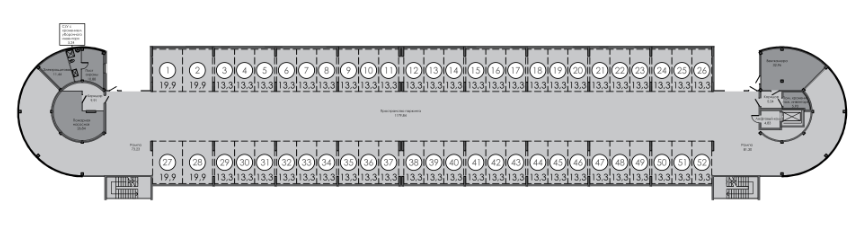 г. Тюмень«__» ________ 20__ г.От лица ЗАСТРОЙЩИКА_________________________/ХХХХХ/УЧАСТНИК ДОЛЕВОГО СТРОИТЕЛЬСТВА_________________________/ХХХХХ/Тюменская область, город Тюмень, улица Полевая, дом 111, строение 1этаж ХХПриложение № 1к Договору участия в долевом строительстве№ ХХХХ   от __ ______20__г.От лица ЗАСТРОЙЩИКА_________________________/ХХХХХ/УЧАСТНИК ДОЛЕВОГО СТРОИТЕЛЬСТВА